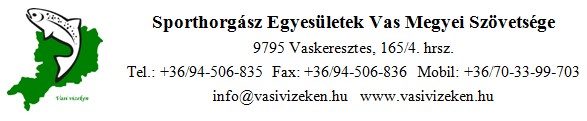 VASI VIZEKEN – DECATHLON IFJÚSÁGI HORGÁSZVETÉLKEDŐII. FORDULÓBeadási határidő: 2022. április 25.CSAPATNÉV:_________________________________________________________________CSAPATKAPITÁNY NEVE:________________________________________________________CSAPATKAPITÁNY ELÉRHETŐSÉGE:____________________________________________________________________________________________________________________________VASKERESZTES, 2022-03-31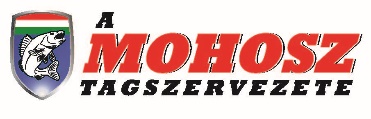 Feladatok1. Feladat: Az országos halvédelmi előírások és a Sporthorgász Egyesületek Vas Megyei Szövetsége Horgászrendjének együttes alkalmazása szerint, az alábbi helyzetekben gyermek engedéllyel a fogást követően megtartható-e a hal, vagy kíméletesen vissza kell helyezni a vízbe? A helyes válasz aláhúzandó!Az Abért-tavon pergetve május 3-án egy 40 centis csuka akad a horogra. igen,megtartható  – nem, vissza kell engedniA Celldömölki tavon a kis halat egy 35 centis balin veszi fel.igen,megtartható  – nem, vissza kell engedniA Szombathelyi-Csónakázó tavon március 15-én pergetve egy fogassüllő akad a horogra.igen,megtartható  – nem, vissza kell engedniA Rába folyón Nicknél június 7-én egy 3,5 kg-os domolykó veszi fel a műcsalit.igen,megtartható  – nem, vissza kell engedni A Nagypiriti tavon augusztus 17-én egy 25 centis compó veszi fel a trágya gilisztát.igen,megtartható  – nem, vissza kell engedniAz Ikervári duzzasztómű területén, 55 méteren belül egy 4 kg-os ponty veszi fel a kukoricát április 17-én.igen,megtartható  – nem, vissza kell engedniA Sárvíz tavon  február 21-én parttól 40 méterre egy 45 centis csuka  akad a horogra.igen,megtartható  – nem, vissza kell engedniRépcelaki agyaggödör megnevezésű tavon szeptember 8-án úszós módszerre egy 3 kg-os ponty érkezik.igen,megtartható  – nem, vissza kell engedni A Magyarszecsődi tavon július 5-én a tigris mogyorót egy 35 centis amur veszi fel.igen,megtartható  – nem, vissza kell engedni A Vadása tavon egy 8 kg-os, 65 centis ponty veszi fel a 3 szem fűzött kemény kukoricát.igen,megtartható  – nem, vissza kell engedniA Hársas tavon június 6-án egy 85 centis harcsa veszi fel a csalinak felkínált keszeget.igen,megtartható  – nem, vissza kell engedniA Szombathelyi horgásztavon, nyár közepén egy 25 centis széles kárász veszi fel a horogra feltűzött csontit.igen,megtartható  – nem, vissza kell engedni - Elérhető pontszám: 12 pont                                                        - Csapat által elért pontszám:______pont2. Feladat: Az alábbi állítások közül melyik igaz és melyik hamis? Karikázzátok be a megfelelőt! Az országos halvédelmi előírások és a Sporthorgász Egyesületek Vas Megyei Szövetsége Horgászrendjének együttes alkalmazásával adjátok meg a választ!A vízparton a helyválasztásnál nem kell figyelembe venni, ha szemetes a hely, mert érkezésem előtt már ott volt, nem az enyém így leülök horgászni.  igaz – hamis A balin méret korlátozása 40 cm. 		igaz – hamisA csuka tilalmi ideje február 1-től március 31-ig tart.	igaz - hamis A Vas megyei horgászvizeken, ha törpeharcsát fogok (pl: Abért tavon, Szombathelyi Csónakázó tavon) -mivel nem kívánom megtartani -, kidobhatom a partra a cicáknak.  igaz – hamisA busa hazánkban invazív, ezért akár vissza is engedhető.  	igaz – hamisHa egy  szövetségi tavon fogok 2 db pontyot és csak egyet szeretnék hazavinni, a sajátomat beírom a fogási naplóba, a másik halat a szomszédos horgásztársamnak elajándékozhatom. 	igaz – hamisA darabszám és méretkorlátozással védett halakat fogást követően azonnal be kell írni a fogási naplóba, ha meg akarjuk tartani.   igaz – hamisA csali halnak szánt bodorkát és egyéb keszegféléket drótszákba helyezhetem. igaz – hamis Ha két napig etetést végzek egy adott horgászhelyen, akkor az a saját helyem és jogomban áll mást elküldeni onnan.  igaz – hamis A hivatásos halőr csak rendőr jelenlétében jogosult a személygépjármű átvizsgálására. igaz – hamis A horgászat megkezdése előtt a horgász köteles az adott napot bekarikázni a fogási naplóban mielőtt felszerelését beveti. igaz – hamisHa nem találok horgászhelyet, mert egy időben sokan horgásznak, az szabályos ha az általam jónak vélt nádas között kezdek el új horgászhelyet kialakítani a nád kivágásával, valamint az útban lévő fa kidöntésével:  igaz – hamis Ha jég vastagsága eléri, minimum a 20 centit horgászhatok folyón is biztonsággal. igaz - hamisHorgászkészségeimet, amik a vízben bevetve vannak, csak családtagra bízhatom rá halfogás céljából.  igaz - hamisA hal hivatalos hosszát a farokúszó tövétől az orrcsúcsig kell mérni: igaz – hamisA horgászhelyemet éjszaka nem vagyok köteles kivilágítani, ha az jobb halfogási eredményt biztosít.  igaz - hamisA fogási napló leadási határideje a következő év  január 10. igaz - hamisA compó, harcsa, balin tilalmi ideje május elejétől, június közepéig tart. igaz – hamisTilalmi idővel védett halfaj megtartása, területi jegyváltástól való eltiltást von maga után maximum 1 évre.igaz – hamisA darabszám korlátozással védett halfajokból egy személy-a halfogásra jogosító területi jegyek számától függetlenül- együttesen évente legfeljebb 100 db-ot foghat ki. igaz – hamis- Elérhető pontszám: 20 pont- Csapat által elért pontszám:______pont3. Feladat: Töltsétek ki a keresztrejtvényt, majd a megoldást írjátok a vonalra!1. Horgászatra jogosító alapokmány, mely egyben fogási napló is, melyet a horgász köteles magánál tartani a horgászat alatt, abban az elvitelre szánt zsákmányt rögzíteni. Személyi okmányokkal együtt jogosít horgászatra!
2. I. free style method feeder világbajnokság résztvevője. Ő fogta a verseny legnagyobb (különdíjas) halát is, amely egy 21,125 kg-os tőponty volt, továbbá a MOHOSZ Év férfi Sportolója címet is kiérdemelte.3. A Fekete-tenger nyugati és északi részében, beleértve az Azovi-tengert is, és az abba ömlő folyókban és brakvizekben él. A hal testhossza 12-15 centiméter, legfeljebb 16,2 centiméter. 6 centiméteresen már felnőttnek számít. Körülbelül 2 évesen válik ivaréretté. Április–júniusban ívik, néha augusztus közepéig is eltart az ívási időszaka.4. Olyan állított halászeszköz, amelynek fogási elve a hal kopoltyú környékén történő megakadásán alapul és a megfogott egyed rövid időn belül történő elpusztulásához vezet.5. A 15. életév betöltésének évétől kezdve a horgászat gyakorlásához szükséges dokumentum, 10. életév betöltése után van lehetőség ennek megszerzésére.6. Szürkéskék vagy ezüstös háttal és apró pikkelyekkel rendelkezik. Oxigénigényes. A teste keskeny, erősen lapított, mint egy késpenge és a szája felfelé nyílik, amivel kényelmesen habzsolja be a víz felszínére hulló rovarokat. Az alsó állkapocs beleillik a felső állkapocs mélyedésébe. Nagy szeme ezüstös-fehér vagy aranysárga. Feltűnően rövid és alacsony hátúszója hátrébb a faroknál helyezkedik el. Jellegzetessége a nagy mellúszók. Pikkelyei aprók és testéről könnyen leválnak.
10-20 fokos vizeket kedveli, és a felszín közelében szívesen tartózkodik. A sós vizet is elviseli rövidebb ideig. 
7. A hal testhossza 8-12 centiméter, legfeljebb 14 centiméter. Felső állkapcsán 6 hosszú bajuszszál ül. Pontosan a szem középvonala alatt kétágú erős tüske van. Egy hosszanti sor mentén 170-200 nagyon kicsi pikkelye van. A hímek a nőstényektől a testoldalon lévő jellegzetes megvastagodás alapján könnyen megkülönböztethetők. Jelentősebb vízhozamú folyóink paduc-, márna- és dévérzónájában él.
8. Az őshonos ellentéte.
9. A perjefélék családjába tartozó, lágy szárú, egylaki, vált ivarú, egynyári növény. Magassága akár három  méter is lehet, általában a torzsavirágzatán fejlődő szemterméséért termesztik. A ponty kedvelt csalija is. A növény népies nevét kell beírni.
10. Vas megyében ered, mintegy méteres tengerszint feletti magasságban. A patak forrásától kezdve keleti irányban halad, majd eléri a Marcalt. Vízgazdálkodási szempontból a Marcal Vízgyűjtő-tervezési alegység működési területét képezi. A patakba útja során beletorkollik a Tacskándi-patak, a Csikászó-patak, a Mágorta-patak és a Merseváti-övárok.
11. Szlovénia északkeleti és Magyarország nyugati részén folyik keresztül. A patak 33 km hosszú, melyből 24 kilométernyi Szlovéniában található. Magyarországi szakaszán elsősorban keszegfélék, pontyfélék élnek a patak vizében, melyek engedéllyel horgászhatóak is. A patakban élő védett halfajok a következők: a nyúldomolykó, a fürge cselle, a sujtásos küsz, halványfoltú küllő, szivárványos ökle, a kövi- és a vágócsík.
12. Testhossza 80–100 centiméter, a szárnyfesztávolsága 130–160 centiméter, tömege 1700–3000 gramm. A test nagyon nyúlánk, de erős és hengeres. A nyak hosszú és vékony, a fej kicsiny, az arca egy része csupasz. A fejtető, nyak, mell, has, hátalja fényes feketés zöld, gyönge fémfénnyel. A szeme tengerzöld, csőre és lába fekete. Nászidejükön (főként a hímek) fehér, finom üstököt viselnek, amely azonban hamarosan kihullik. Tavakban, ritkábban folyókban keresi halakból álló táplálékát. Akár egy 50 centiméteres halat is képes lenyelni.Rejtvény megoldása:____________________________________________- Elérhető pontszám: 13 pont- Csapat által elért pontszám:______pont4. Feladat: Karikázzátok be a helyes választ!1. Hány szúrós tüskéje van egy törpeharcsának?a: 2
b: 4
c:  32. Melyik kárásznak van bajsza?a: széles kárász
b: ezüstkárász
c: egyiknek sem3. Mivel táplálkozik a busa?a: növényekkel
b: planktonokkal
c: kishalakkal4. Melyikben van a legtöbb szálka az alábbiak közül?a: ponty
b: harcsa
c: balin5. Milyen orsó való a rakós botra?a: bojlis
b: feederes
c: semmilyen6. A halgazdálkodási törvény alapján hány darab és milyen eszközöket használhat díj ellenében váltott állami horgászjeggyel és területi jeggyel rendelkező felnőtt horgász?a: 2 készséget és egy 1négyzetméteres csali hal fogó hálót, botonként 4 db egy ágú horgot
b: 3 készséget botonként legfeljebb 3 db 1 ágú horoggal és egy 1négyzetméteres csali hal fogó hálót
c: 2 készséget és egy 1négyzetméteres csali hal fogó hálót
7. A halgazdálkodási törvény alapján országosan, hány eszközzel horgászhat egy 15. életévét be nem töltött, horgászvizsgával nem rendelkező pecás? a: egy,  általa választott bármilyen horgászmódszerrel
b: kettő, egy fenekezős és egy úszós módszerrel
c: három szabadon választott  készséggel8. Az alább felsorolt halfajokról mit kell tudni a horgásznak: pénzes pér, sőreg tok, selymes durbincs, magyar bucó? a: ínvazív, idegenhonos halfajok
b: védett halak, fogást követően haladéktalanul vissza kell engedni
c: fogást követően megtarthatóak9. Hány horognak számít a 3 db háromágú horog?a: 2 db-nak
b: 3 db-nak
c: 6 db-nak10. Mikor van a kősüllő fajlagos tilalmi ideje?a: 03.01-07.15
b: 02.01-03.31
c: 03.01-06.3011. A felsorolt halak közül melyiknek nincs bajusza?a: menyhal
b: dévérkeszeg
c: rózsás márna12. Melyik halunk elnevezése népiesen „cigányhal”?a: tőponty
b: sudár ponty
c: compó13. Melyik halunk a ragadozó őn? a: harcsa
b: csuka
c: balin14. Mikor van a 100 cm-nél kisebb harcsának a tilalmi ideje?a: 05.02-06.30 
b: 04.30-06.15 
c: 05.02-06.1515. Mi a fogási napló leadási határideje?a: december 31.
b: január 31.
c: február 28.- Elérhető pontszám: 15  pont  - Csapat által elért pontszám:______pont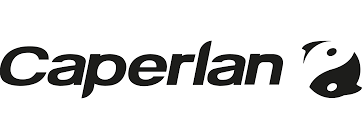 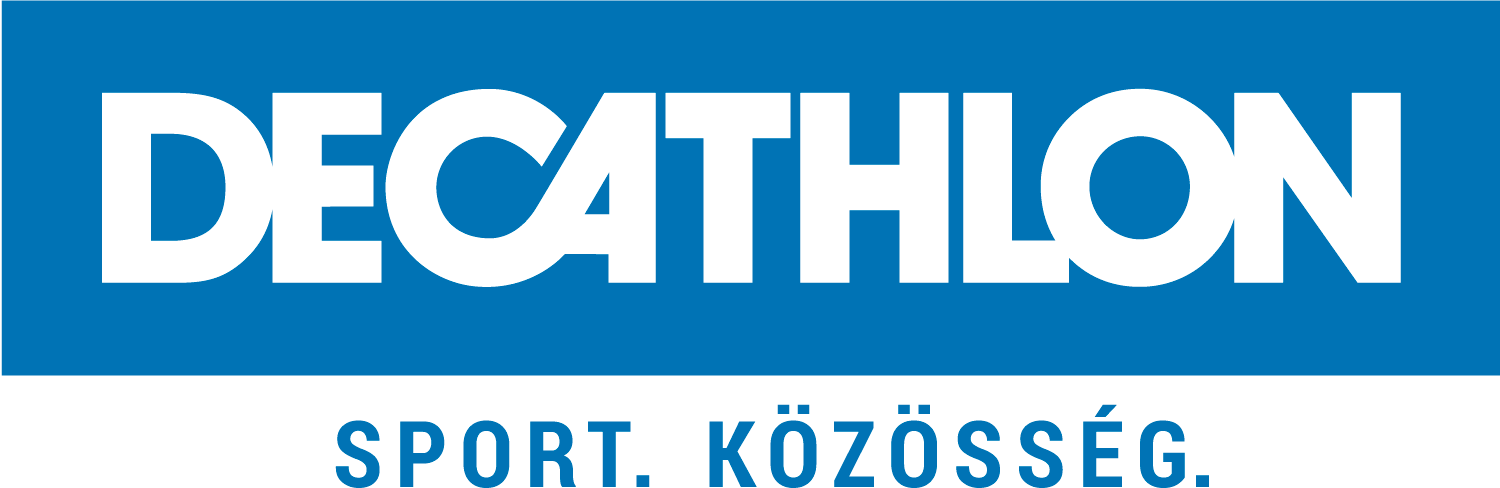 KiértékelésÉrtékelők aláírása:…………………………..		…………………………..1.2.3.4.5.6.7.8.9.10.11.12.Feladatszámelérhető max. pontszám:Elért pontszám1.122.203.134.15ELÉRT ÖSSZPONTSZÁM:60